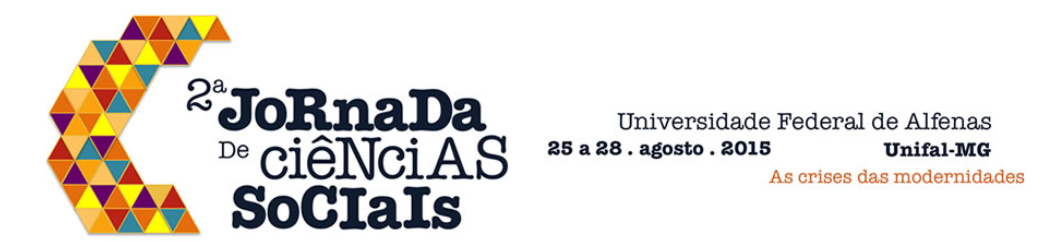 O TÍTULO DO TRABALHO EM CAIXA ALTA, NEGRITO E JUSTIFICADOFulano Ciclano de Tal – (Universidade Federal de Alfenas – UNIFAL-MG)fulanodetal@operadora.comSe houve outro autor, colar aqui – (Universidade Federal de Juiz de Fora – UFJF) eusouooutroautor@operadora.com.brResumo: Como se pode observar, entre o título e os nomes dos autores, e entre estes e o resumo, salta-se uma linha. Então escreve-se o resumo em parágrafo único, justificado, espaçamento simples, exatamente como está aqui, neste modelo. Recomenda-se, inclusive, que os participantes usem esse modelo, escrevendo por cima destas orientações. O resumo deve conter a problemática em que se inscreve, suas filiações teóricas, os objetivos do trabalho, os métodos empregados e os resultados obtidos ou que se espera obter. Deve ter entre 850 e 1050 caracteres. Palavras-chave: Em Maiúscula; Separadas Por Ponto-e-Vírgula; E Ter Apenas; Entre Três; E Cinco; Palavras. 